Rainbow Fruits & Vegetables(Choose from each category)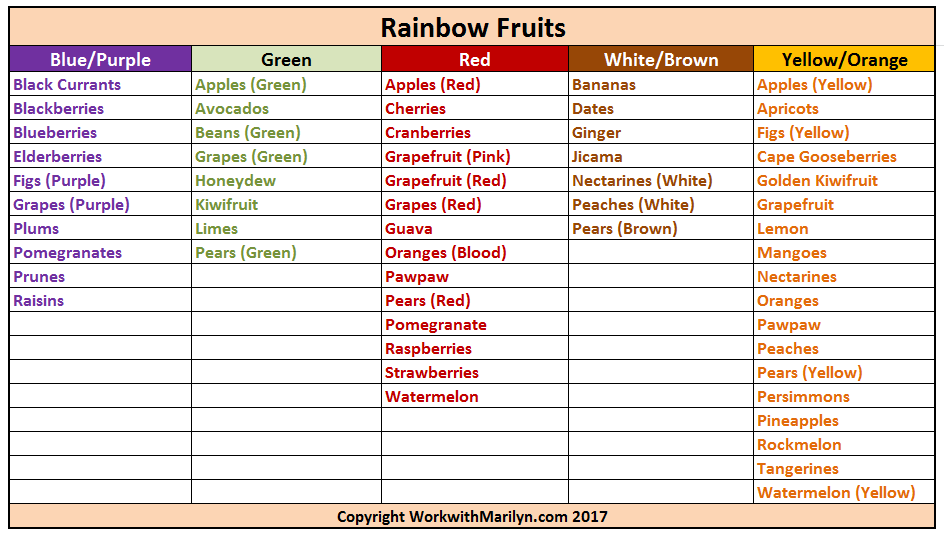 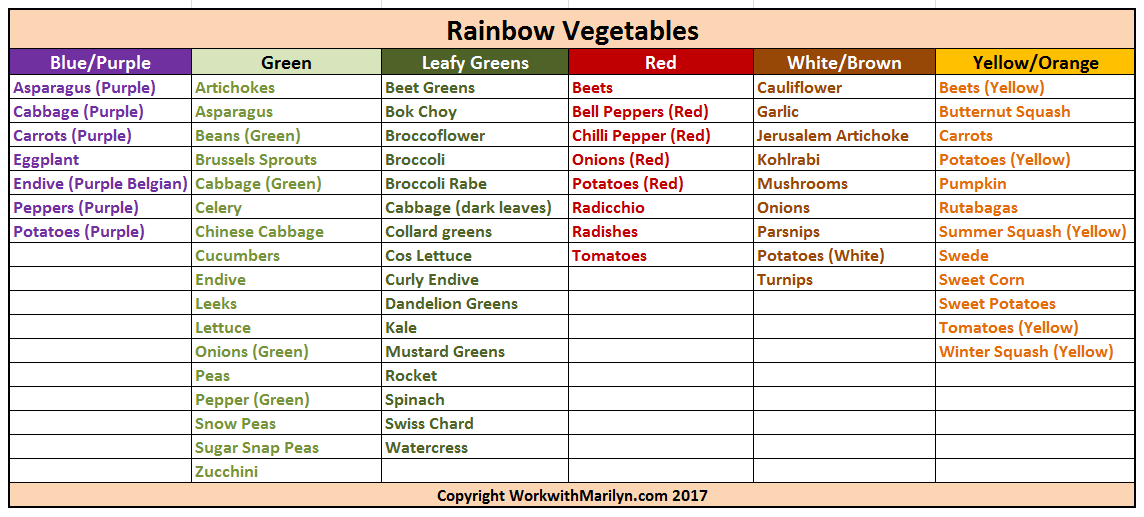 